РОЗПОРЯДЖЕННЯМІСЬКОГО ГОЛОВИм. СумиНа підставі службової записки заступника міського голови з питань діяльності виконавчих органів ради Журби О.І., керуючись пунктом 20 частини четвертої статті 42 Закону України «Про місцеве самоврядування в Україні»:Провести вибіркову перевірку діяльності департаменту інфраструктури міста  Сумської міської ради щодо організації виконання робіт капітального характеру (заміна мереж гарячого, холодного водопостачання та теплових мереж, ремонт покрівель) за 9 місяців 2017 року.Створити комісію з питань перевірки діяльності департаменту інфраструктури міста Сумської міської ради щодо організації виконання робіт капітального характеру (далі – комісія) та затвердити її персональний склад (додаток 1).Затвердити Положення про комісію з питань перевірки діяльності департаменту інфраструктури міста Сумської міської ради щодо організації виконання робіт капітального характеру (додаток 2).Комісії приступити до роботи 05 грудня 2017 року та надати мені акт перевірки до 14 грудня 2017 року.Дозволити голові комісії, у разі необхідності, залучати до роботи керівників та спеціалістів (за згодою їх керівників) виконавчих органів Сумської міської ради та, за їх згодою, представників органів виконавчої влади, громадськості, науковців та експертів.Організацію діяльності комісії покласти на її секретаря.Контроль за виконанням цього розпорядження залишаю за собою.В.о. міського голови з виконавчої роботи							В.В. ВойтенкоАнтоненко 70-05-64Розіслати: до справи, членам комісії            Додаток 1                                                                     до розпорядження міського головивід  05.12.2017     № 427-РСКЛАДкомісії з питань  перевірки діяльності департаменту інфраструктури міста Сумської міської ради щодо організації виконання робіт капітального характеруНачальник відділу організаційно-кадрової роботи								А.Г. Антоненко            Додаток 2                                                                     до розпорядження міського головивід 05.12.2017  № 427-РПоложення про комісію з питань перевірки діяльності департаменту інфраструктури міста Сумської міської ради щодо організації виконання робіт капітального характеруЗагальні положення:1.1. Комісія з питань перевірки діяльності департаменту інфраструктури міста Сумської міської ради щодо організації виконання робіт капітального характеру  (далі - Комісія) є тимчасовим колегіальним органом і створюється з метою:– перевірки ефективності здійснення департаментом інфраструктури міста повноважень у сфері організації виконання робіт капітального характеру:– виявлення чинників, що зумовлюють зниження ефективності управлінської діяльності департаменту інфраструктури міста;– надання міському голові пропозицій, спрямованих на поліпшення роботи департаменту інфраструктури міста щодо організації виконання робіт капітального характеру.1.2. У своїй діяльності Комісія керується нормами чинного законодавства України, розпорядженнями міського голови і цим Положенням.Права та обов’язки Комісії:2.1. Комісія має право:- одержувати в установленому законодавством порядку інформацію та документи, необхідні для виконання покладених на Комісію завдань;- перевіряти первинні документи робіт капітального характеру та іншу документацію, яка має відношення до даних питань;- проводити обстеження об’єктів що підлягають перевірці, безперешкодно відвідувати відповідні об’єкти; - заслуховувати на своїх засіданнях посадових осіб суб’єктів, що підлягають перевірці, відбирати від них письмові  пояснення; - запрошувати для участі в засіданні Комісії в разі потреби інших осіб, які не є членами Комісії.2.2. Член Комісії має право:- брати участь у засіданнях Комісії;- вносити пропозиції по порядку денному та по порядку проведення засідань Комісії;- вносити на розгляд Комісії проекти документів і поправки до них;- вимагати постановки своїх пропозицій на голосування;- користуватися іншими правами, наданими цим Положенням.2.3. Член Комісії зобов’язаний:- дотримуватися вимог цього Положення;- не розголошувати інформацію про питання, які обговорюються Комісією, до її офіційного обнародування.2.4. Члени Комісії беруть участь у роботі Комісії і в голосуванні особисто.Організація роботи Комісії3.1. Керує роботою Комісії голова Комісії або один із членів комісії обраний на її засіданні.3.2. Організаційне забезпечення діяльності Комісії здійснює секретар Комісії.3.3. Голова Комісії:- організовує роботу Комісії;- скликає засідання Комісії;- головує на засіданнях Комісії;- надає міському голові матеріали і документи, пов’язані з діяльністю Комісії;- інформує міського голову про виконання його доручень, а також про діяльність Комісії;- виконує інші функції з керівництва діяльністю Комісії.3.4. Формою роботи Комісії є засідання.3.5. На засіданні Комісії в порядку, встановленому цим Положенням, може бути вирішене будь-яке питання, віднесене до відання Комісії.3.6. Скликання засідання здійснює голова Комісії зі своєї ініціативи або з ініціативи міського голови.3.7. Секретар Комісії повідомляє про час і місце проведення засідання Комісії, а також про питання, що виносяться на її розгляд (порядок денний).У випадку неможливості прибуття на засідання член Комісії сповіщає про це голову Комісії або секретаря Комісії не пізніше ніж за один день до дня проведення засідання.3.8. Засідання Комісії вважається правомочним, якщо на ньому присутні більше половини членів від складу Комісії. Рішення приймаються більшістю голосів присутніх на засіданні членів Комісії. При рівному розподілі голосів вирішальним є голос голови Комісії.3.9. Рішення Комісії (крім рішень стосовно процедурних питань) надаються міському голові за підписом голови Комісії та секретаря.3.10. Результати роботи Комісії оформлюються актом, який підписують усі члени Комісії. Член Комісії може викласти окрему думку у письмовому вигляді, яка додається до акту.Начальник відділуорганізаційно-кадрової роботи                                                А.Г. Антоненко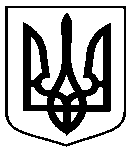 від   05.12.2017      № 427-РПро проведення вибіркової  перевірки діяльності департаменту інфраструктури міста Сумської міської ради щодо організації виконання робіт капітального характеру ЖурбаОлександр Іванович–заступник міського голови з питань діяльності виконавчих органів ради, голова комісії;СупрунІрина Василівна–начальник відділу з охорони праці управління з питань праці, секретар комісії.Члени комісії:Члени комісії:Члени комісії:КомаровЮрій Вікторович–помічник міського голови;Шилов Віталій Володимирович–начальник управління капітального будівництва та дорожнього господарства;ПетровАртур Євгенович–начальник відділу з питань надзвичайних ситуацій та цивільного захисту населення;Рибін Іван Васильович–радник міського голови на громадських засадах.